О внесении изменений в Закон Республики Саха (Якутия) «О защите населения и территорий республики от чрезвычайных ситуаций природного и техногенного характера» и Закон Республики Саха (Якутия)«Об аварийно-спасательных службах и аварийно-спасательных формированиях Республики Саха (Якутия)»Статья 1Внести в Закон Республики Саха (Якутия) от 16 июня 2005 года 252-З № 511-III   «О защите населения и территорий республики от чрезвычайных ситуаций природного и техногенного характера» следующие изменения:1) в статье 4.1:а) часть 2 изложить в следующей редакции:«2. Координационными органами Якутской территориальной подсистемы Единой государственной системы предупреждения и ликвидации чрезвычайных ситуаций являются:1) на региональном уровне – комиссия по предупреждению и ликвидации чрезвычайных ситуаций и обеспечению пожарной безопасности Республики Саха (Якутия);2) на муниципальном уровне – комиссии по предупреждению и ликвидации чрезвычайных ситуаций и обеспечению пожарной безопасности муниципальных образований;3) на объектовом уровне – комиссии по предупреждению и ликвидации чрезвычайных ситуаций и обеспечению пожарной безопасности организаций, в полномочия которых входит решение вопросов по защите населения и территорий от чрезвычайных ситуаций, в том числе по обеспечению безопасности людей на водных объектах.»;б) дополнить частями 2.1–2.3 следующего содержания:«2.1. Комиссию по предупреждению и ликвидации чрезвычайных ситуаций и обеспечению пожарной безопасности Республики Саха (Якутия) возглавляет Глава Республики Саха (Якутия). Комиссии по предупреждению и ликвидации чрезвычайных ситуаций и обеспечению пожарной безопасности муниципальных образований возглавляют главы местных администраций. Комиссии по предупреждению и ликвидации чрезвычайных ситуаций и обеспечению пожарной безопасности организаций,                           в полномочия которых входит решение вопросов по защите населения и территорий от чрезвычайных ситуаций, в том числе по обеспечению безопасности людей на водных объектах, возглавляют руководители организаций или их заместители.2.2. Комиссия по предупреждению и ликвидации чрезвычайных ситуаций и обеспечению пожарной безопасности Республики Саха (Якутия), комиссии по предупреждению и ликвидации чрезвычайных ситуаций и обеспечению пожарной безопасности муниципальных образований, комиссии по предупреждению и ликвидации чрезвычайных ситуаций и обеспечению пожарной безопасности организаций,                                 в полномочия которых входит решение вопросов по защите населения и территорий от чрезвычайных ситуаций, в том числе по обеспечению безопасности людей на водных объектах, осуществляют координацию деятельности органов исполнительной власти Республики Саха (Якутия), органов местного самоуправления и организаций по предупреждению и ликвидации чрезвычайных ситуаций соответственно на региональном, муниципальном, объектовом уровнях единой государственной системы предупреждения и ликвидации чрезвычайных ситуаций.2.3. Комиссия по предупреждению и ликвидации чрезвычайных ситуаций и обеспечению пожарной безопасности Республики Саха (Якутия) организует разработку регионального плана действий по предупреждению и ликвидации чрезвычайных ситуаций, а также принимает решения об отнесении возникших чрезвычайных ситуаций к чрезвычайным ситуациям регионального или межмуниципального характера.»;в) части 4 и 5 изложить в следующей редакции:«4. Органами повседневного управления Якутской территориальной подсистемы Единой государственной системы предупреждения и ликвидации чрезвычайных ситуаций являются:1) на региональном уровне – центры управления в кризисных ситуациях территориальных органов федерального органа исполнительной власти, уполномоченного на решение задач в области защиты населения и территорий от чрезвычайных ситуаций,                     а также организации (подразделения) территориальных органов федеральных органов исполнительной власти по Республике Саха (Якутия) и организации (подразделения) органов исполнительной власти Республики Саха (Якутия), обеспечивающие деятельность этих органов в области защиты населения и территорий от чрезвычайных ситуаций, управления силами и средствами, предназначенными и привлекаемыми для предупреждения и ликвидации чрезвычайных ситуаций, осуществления обмена информацией и оповещения населения о чрезвычайных ситуациях;2) на муниципальном уровне – единые дежурно-диспетчерские службы муниципальных образований, подведомственные органам местного самоуправления, дежурно-диспетчерские службы экстренных оперативных служб, а также другие организации (подразделения), обеспечивающие деятельность органов местного самоуправления в области защиты населения и территорий от чрезвычайных ситуаций, управления силами и средствами, предназначенными и привлекаемыми для предупреждения и ликвидации чрезвычайных ситуаций, осуществления обмена информацией и оповещения населения о чрезвычайных ситуациях;3) на объектовом уровне – подразделения организаций, обеспечивающие их деятельность в области защиты населения и территорий от чрезвычайных ситуаций, управления силами и средствами, предназначенными и привлекаемыми для предупреждения и ликвидации чрезвычайных ситуаций, осуществления обмена информацией и оповещения населения о чрезвычайных ситуациях.5. Обеспечение координации деятельности органов повседневного управления Якутской территориальной подсистемы Единой государственной системы предупреждения и ликвидации чрезвычайных ситуаций и гражданской обороны                            (в том числе управления силами и средствами Якутской территориальной подсистемы Единой государственной системы предупреждения и ликвидации чрезвычайных ситуаций, силами и средствами гражданской обороны), организации информационного взаимодействия органов исполнительной власти Республики Саха (Якутия), органов местного самоуправления и организаций при решении задач в области защиты населения и территорий от чрезвычайных ситуаций и гражданской обороны, а также при осуществлении мер информационной поддержки принятия решений в области защиты населения и территорий от чрезвычайных ситуаций и гражданской обороны осуществляют:1) на региональном уровне – центры управления в кризисных ситуациях территориальных органов федерального органа исполнительной власти, уполномоченного на решение задач в области защиты населения и территорий от чрезвычайных ситуаций, в порядке, установленном федеральным органом исполнительной власти, уполномоченным на решение задач в области защиты населения и территорий от чрезвычайных ситуаций;2) на муниципальном уровне – единые дежурно-диспетчерские службы муниципальных образований в порядке, установленном органами государственной власти Республики Саха (Якутия).»;г) часть 8 изложить в следующей редакции:«8. При введении режима чрезвычайной ситуации в зависимости от классификации чрезвычайных ситуаций, а также от других факторов, влияющих на безопасность жизнедеятельности населения и требующих принятия дополнительных мер по защите населения и территорий от чрезвычайной ситуации, устанавливается один из следующих уровней реагирования:1) объектовый уровень реагирования – решением руководителя организации при возникновении чрезвычайной ситуации локального характера и ее ликвидации силами и средствами организации;2) местный уровень реагирования:решением главы местной администрации городского поселения при возникновении чрезвычайной ситуации муниципального характера и привлечении к ее ликвидации сил и средств организаций и органов местного самоуправления городского поселения;решением главы местной администрации муниципального района при возникновении чрезвычайной ситуации муниципального характера и привлечении к ее ликвидации сил и средств организаций и органов местного самоуправления муниципального района;решением главы местной администрации городского округа при возникновении чрезвычайной ситуации муниципального характера и привлечении к ее ликвидации сил и средств организаций и органов местного самоуправления городского округа;3) региональный уровень реагирования – решением Главы Республики Саха (Якутия) при возникновении чрезвычайной ситуации регионального или межмуниципального характера и привлечении к ее ликвидации сил и средств организаций, органов местного самоуправления городского поселения, муниципального района, городского округа и органов исполнительной власти Республики Саха (Якутия), оказавшихся в зоне чрезвычайной ситуации.»;д) в абзаце первом части 9 слова «орган государственной власти» заменить словами «комиссия по предупреждению и ликвидации чрезвычайных ситуаций и обеспечению пожарной безопасности Республики Саха (Якутия)»;2) в статье 8:а) пункт 4 изложить в следующей редакции:«4) принимает решение об отнесении возникших чрезвычайных ситуаций к чрезвычайным ситуациям регионального или межмуниципального характера, вводит режим повышенной готовности или чрезвычайной ситуации для соответствующих органов управления и сил Якутской территориальной подсистемы Единой государственной системы предупреждения и ликвидации чрезвычайных ситуаций;»;б) в пункте 5 слово «(межмуниципальный)» исключить;в) дополнить пунктом 8 следующего содержания:«8) разрабатывает и утверждает планы действий по предупреждению и ликвидации чрезвычайных ситуаций на территории Республики Саха (Якутия).»;3) в статье 11:а) пункт 4 изложить в следующей редакции:«4) принимают решения об отнесении возникших чрезвычайных ситуаций к чрезвычайным ситуациям муниципального характера, о проведении эвакуационных мероприятий в чрезвычайных ситуациях и организуют их проведение;»;б) дополнить пунктом 17 следующего содержания:«17) разрабатывают и утверждают планы действий по предупреждению и ликвидации чрезвычайных ситуаций на территориях муниципальных образований.»;4) в статье 13:а) в наименовании слова «Правительственная комиссия» заменить словом «Комиссия»;б) в части 1 слово «Правительственная» исключить;  в) в части 2 слово «Правительственной» исключить;5) в абзаце четвертом части 1 статьи 24 слова «в границах (на территории) муниципального образования» заменить словами «муниципального характера».Статья 2Внести в Закон Республики Саха (Якутия) от 18 июня 2009 года 699-З № 311-IV    «Об аварийно-спасательных службах и аварийно-спасательных формированиях Республики Саха (Якутия)» следующие изменения:1) пункт 1 части 2 статьи 8 изложить в следующей редакции:«1) участию в разработке планов действий по предупреждению и ликвидации чрезвычайных ситуаций на обслуживаемых объектах и территориях;»;2) в части 1 статьи 15:а) пункт 1 изложить в следующей редакции:«1) в соответствии с планами действий по предупреждению и ликвидации чрезвычайных ситуаций;»;б) пункт 2 признать утратившим силу;3) в части 2 статьи 16 слова «планами предупреждения» заменить                             словами «планами действий по предупреждению»;4) в статье 18:а) часть 2 изложить в следующей редакции:«2. Транспортные средства профессиональных аварийно-спасательных служб, профессиональных аварийно-спасательных формирований, используемые для осуществления неотложных действий по защите жизни и здоровья граждан, оборудуются устройствами для подачи специальных световых и звуковых сигналов при наличии специальных цветографических схем на наружной поверхности указанных транспортных средств в соответствии с требованиями, установленными Правительством Российской Федерации.»;б) в части 3 слова «оперативный транспорт профессиональных                            аварийно-спасательных служб, профессиональных аварийно-спасательных формирований пользуется» заменить словами «транспортные средства профессиональных                 аварийно-спасательных служб, профессиональных аварийно-спасательных формирований, используемые для осуществления неотложных действий по защите жизни и здоровья граждан, пользуются».Статья 3Настоящий Закон вступает в силу с 31 декабря 2019 года.Глава Республики Саха (Якутия) 						А.НИКОЛАЕВг.Якутск, 21 ноября 2019 года             2190- З № 291-VI                                               З А К О НРЕСПУБЛИКИ САХА (ЯКУТИЯ)  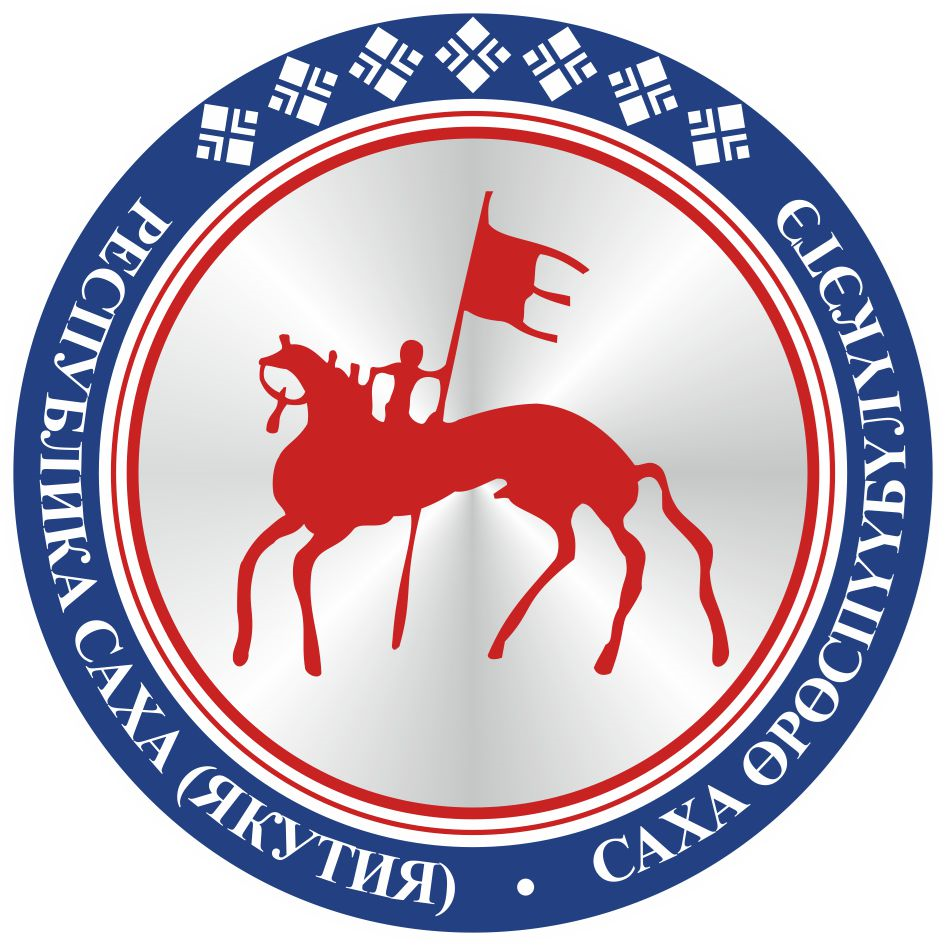                                       САХА ЈРЈСПҐҐБҐЛҐКЭТИНС О К У О Н А                                       